РЕГЛАМЕНТЧЕМПИОНАТА И ПЕРВЕНСТВА САНКТ-ПЕТЕРБУРГА по бесснежным дисциплинам ездового спорта 2020 г.,
ЧЕМПИОНАТА РОО «СПб СФЕС-2020»
Целями и задачами проводимых соревнований являются: 
- выявление сильнейших спортсменов для формирования состава спортивной сборной команды Санкт-Петербурга для участия во всероссийских соревнованиях;
- подготовка спортивного резерва;- повышение спортивного мастерства;- популяризация и развитие ездового спорта в Санкт-Петербурге;- увеличение числа детей и молодежи, занимающихся ездовым спортом в городе Санкт-Петербурге.Соревнования проводятся в соответствии с правилами вида спорта «ездовой спорт», утверждёнными приказом Министерства спорта Российской Федерации от от 30.08.2018 № 752 с изменениями от 02.09.2019, внесенными приказом Минспорта России от 02 сентября 2019 № 713.Место проведения: 
Ленинградская область, Всеволожский р-н, лесной массив д. Суоранда.Дата проведения: 03 - 04 октября 2020 года.Организаторы соревнований:- Региональная общественная организация «Санкт-Петербургская Спортивная Федерация Ездового Спорта» (далее - РОО «СПб СФЕС»); 2. Содействие в организации и проведении соревнований осуществляют:- Комитет по физической культуре и спорту Санкт-Петербурга (далее - Комитет);- Санкт-Петербургское государственное автономное учреждение «Центр подготовки спортивных сборных команд Санкт-Петербурга» (далее – СПб ГАУ «Центр подготовки»); - при поддержке администрации муниципального образования «Заневское городское поселение».Непосредственное проведение соревнований осуществляет главная судейская коллегия (ГСК), утвержденная в установленном порядке. Главный судья – …Программа соревнований03.10.2020:          
7.00-8.25 - регистрация участников,
8.30-8.50 - собрание, открытие соревнований;
09.00 – старт первого этапа состязаний;
12.00 – финиш первого этапа состязаний 
4.10.20208.00 – старт второго этапа соревнований13.00 – финиш второго этапа соревнований15.00 – награждение победителей 
* По окончании основных стартов пройдет командная эстафета. 
Правила участия будут выложены отдельным документом. Программа состязаний может корректироваться в соответствии с погодными условиями.3.Дистанции и дисциплины (с учетом наличия в ЕВСК)Кросс 1собака (код дисциплины - 0710091811Я)4 км 300 км 
Женщины (старше 18)Мужчины (старше 18)Велосипед 1 собака (код дисциплины – 0710101811Л)4 км 300 кмЖенщины (от 18 лет)Мужчины (от 18 лет)Скутер - 1собака (код дисциплины - 0710131811Л)4 км 300 км
Мужчины  (от 18 лет)Женщины (от 18 лет)Скутер - 2 собаки (код дисциплины - 0710141811Л)4 км 300 кмМужчины и женщины (от 18 лет)Карт - 4 собаки (код дисциплины - 0710111811Л)4 км 300 кмМужчины и женщины (от 18 лет)Карт – 6-8 собак (код дисциплины - 0710121811Л)4 км 300 кмМужчины и женщины (от 18 лет)2). Уточнение по дисциплинам и классам:- в дисциплине «карт- 4 собаки» - максимальное кол-во собак 4, минимальное – 3 собаки;
- в дисциплине «карт 6-8 собак» - максимальное кол-во собак - 6, минимальное кол-во – 5 собак;
*резерв для картов – 3 собаки; для остальных дисциплин – 1 собака. 
- дисциплины Чемпионата открываются от трёх участников;
*В случае если в каждой категории (М или Ж) не набирается трёх участников, то эти две категории могут быть объединены в одну.

4. Требования к участникам соревнований и условия их допуска4.1. В Чемпионате Санкт-Петербурга по ездовому спорту, являющимся отборочными соревнованиями для формирования сборной команды города, может принимать участие любой спортсмен, проживающий постоянно на территории Санкт-Петербурга, при этом не состоящий в другой региональной Федерации ездового спорта либо являющийся членом РОО СПб СФЕС, претендующий на место в сборной города и не имеющий медицинских противопоказаний, если его участие не противоречит Правилам вида спорта «ездовой спорт» и Регламенту гонки. Иными словами, участники
4.2. В Чемпионате РОО «СПб СФЕС» может принимать участие любой спортсмен, не зависимо от его места жительства или членства в какой-либо Федерации/Клубе.
4.3. Во всех дисциплинах, заявленных в Чемпионате РОО «СПб СФЕС» (общий зачёт), пройдут состязания по гонкам на собачьих упряжках в системе РКФ, САСТ (выделение RNB). По результатам состязаний собакам-участникам, занявшим первое место в своей скоростной дисциплине, при условии участия не менее 5-ти стартующих, будет присваиваться титул САСТ (при наличии родословной РКФ/FCI и сертификата по рабочим качествам). Все остальные собаки - участники состязаний, при выполнении квалификационного норматива получают временный сертификат РКФ по рабочим качествам ездовых собак, подлежащий обмену на национальный сертификат РКФ по рабочим качествам ездовых собак в офисе РКФ.
Детали проведения сертификационных состязаний будут опубликованы отдельным документом.4.4. К участию в соревнованиях допускаются спортсмены следующих возрастных групп:         - мужчины и женщины (от 18-ти лет и старше).Возраст участника Чемпионата Санкт-Петербурга-2020 определяется по состоянию на 31 декабря 2020 г. (середину соревновательного сезона). Соревновательный сезон начинается 1 июля 2020 года и заканчивается 30 июня 2021 года.
4.5. Во время регистрации участников в мандатную комиссию каждый спортсмен должен предоставить:- заявку с действующим медицинским допуском из спортивного диспансера либо разовую медицинскую справку о допуске к соревнованиям;- документ, удостоверяющий личность (паспорт или иной документ, удостоверяющий личность);- действующий полис страхования жизни и здоровья от несчастных случаев;- ветеринарный документ на каждую собаку (ветеринарный паспорт с действующими отметками о прививках);
- копии родословных и копии рабочих сертификатов собак, участвующих в сертификационном состязании РКФ, САСТ. 
Во время проведения процедуры регистрации участники обязаны соблюдать противоэпидемиологические меры по предотвращению распространения коронавирусной инфекции COVID-19:
- пользоваться масками и перчатками;
- соблюдать безопасную социальную дистанцию – 1,5 м;
- нахождения в буферной зоне старта и финиша помощников/хендлеров строго в масках;
- располагать свои стейк-ауты на расстоянии не менее 2-х метров друг от друга.

ОБРАЩАЕМ ВАШЕ ВНИМАНИЕ, ЧТО С ЦЕЛЬЮ МИНИМИЗИРОВАНИЯ РИСКОВ РАСПРОСТРАНЕНИЯ COVID-19, предусмотрена процедура предварительной регистрации участников, начиная с 26.09.2020 и до 01.10.2020 включительно. 
Время и место оговаривается предварительно с каждым участником. Если у Вас есть желание пройти процедуру регистрации заблаговременно, просьба сообщить об этом на адрес электронной почты regsfesspb@gmail.com с указанием ФИО участника, его дисциплины. Мы согласуем с вами дату и время.
При себе необходимо иметь указанные выше документы по списку, средства СИЗ: маску и перчатки. 

   4.6. В соревнованиях участвуют спортсмены с собаками любых пород.   4.7. Межвидовые гибриды к участию в гонке не допускаются.     

4.8. Возраст допуска собак:

Кросс 1 собака, карт-4 собаки, карт 6 собак – с 12 месяцев;Велосипед 1 собака, скутер-1 собака, скутер-2 собаки –  с 18 месяцев.
* Возраст собак определяется на день проведения соревнований.

4.7. Допуск собак к соревнованиям осуществляется ветеринарным врачом.4.8. Животные с признаками болезней и травмированные животные не допускаются к участию в состязаниях.4.9. Беременные и кормящие суки, а также собаки, страдающие эпилепсией, к старту не допускаются.
4.10. Наличие чипов у собак – ОБЯЗАТЕЛЬНО.   4.11. Замена ранее заявленной собаки возможна до старта первого этапа при согласовании с Главным судьей, при условии наличия необходимых ветеринарных документов у собаки из резервного состава и допуска ветеринарного врача.
4.12. После финиша гонщик обязан предоставить собак для вет. контроля и идентификации, не покидая финишную специально отведённую площадку (в противном случае – результаты не засчитываются).4.13. Одна собака не может совершить более одного старта в каждом этапе данного мероприятия, за исключением  участия в командной эстафете (1 км).

4.14. Каждый участник Чемпионата обязан:
- воздерживаться от грубости, проявлений пренебрежительного тона, заносчивости, предвзятых замечаний, предъявления неправомерных, незаслуженных обвинений, угроз, оскорбительных выражений в адрес других спортсменов/их помощников, судейского корпуса, организационного комитета, волонтеров;
- не совершать действий, препятствующих нормальному общению или провоцирующих противоправное поведение во время проведения Чемпионата, т.е. соблюдать принципы «Справедливой игры» - «Fair play»;
- избегать развития конфликтных ситуаций, способных нанести ущерб репутации  Федерации и ездового спорта в целом, быть вежливыми, доброжелательными, корректными, внимательными и проявлять терпимость в общении друг с другом.

ТАК ЖЕ ОБРЩАЕМ ВАШЕ ВНИМАНИЕ, ЧТО ПОДАВАЯ ЗАЯВКУ, ВЫ ОБЯЗАУТЕСЬ ВО ВРЕМЯ ПРОВЕДЕНИЯ МЕРОПРИЯТИЯ СОБЛЮДАТЬ ПРАВИЛА ВИДА СПОТА «ЕЗДОВОЙ СПОРТ», А ТАК ЖЕ ПРИДЕРЖИВАТЬСЯ КОДЕКСА ЭТИКИ ФЕС РОССИИ!
ВСЕ СПОРНЫЕ СИТУАЦИИ И МОМЕНТЫ РАССМАТРИВАЮТСЯ ИСКЛЮЧИТЕЛЬНО ВО ВРЕМЯ ПРОВЕДЕНИЯ МЕРОПРИЯТИЯ! ПРЕТЕНЗИИ, ЗАЯВЛЕННЫЕ ПОСЛЕ ОКОНЧАНИЯ СОРЕВНОВАНИЙ, СЧИТАЮТСЯ НЕ ОБОСНОВАННЫМИ И РАССМАТРИВТЬСЯ НЕ БУДУТ. 
ПОДАВАЯ ЗАЯВКУ ДЛЯ УЧАСТИЯ В ГОНКЕ ТЕМ САМЫМ ВЫ ПОДТВЕРЖДАЕТЕ СВОЁ СОГЛАСИЕ С ВЫШЕ УКАЗАННЫМИ УСЛОВИЯМИ!5.  Требования к экипировке и инвентарю спортсменов:5.1. Гонщик должен иметь на себе номер, установленного организатором образца, в течение всей гонки.
Спортсмен несет ответственность за используемое снаряжение и его соответствие Правилам.5.2. На протяжении всей дистанции спортсмен «колесной» дисциплины обязан быть в шлеме. 5.3. Участники гонки должны иметь специальное снаряжение для каждой дисциплины.
5.3.1. В дисциплине «кросс 1 собака»:
- потяг, не имеющий  металлических деталей со стороны человека, который должен крепится к гонщику с помощью специального пояса  ширина пояса не менее 7 см. на спине. Разрешено также снаряжение по типу «альпинистской беседки». Длина потяга с амортизатором в растянутом состоянии не должна быть менее 2 метров и более 3 метров.5.3.2. В дисциплинах «велосипед 1 собака»/», «скутер», «карт»: 
-шлем, велосипед, карт, скутер; 
- рекомендованы перчатки и очки;5.4.  Для «колесных» дисциплин Чемпионата рекомендуется приспособление, препятствующее попаданию потяга в переднее колесо велосипеда, карта, скутера.5.5. Во всех «колесных» дисциплинах техника должна быть оборудована эффективными тормозами на передних и задних колёсах.
5.6. В дисциплине «карт-4 собаки» карт может быть как трёх- так и четырёхколёсным.5.7. В дисциплине «карт 6-8 собак» должен быть четырёхколёсным.5.8. На картах рекомендовано наличие ручного тормоза с функцией блокировки.5.9. Колёса картов и скутеров должны быть диаметром не менее 30 см (12 дюймов).5.10. Обувь спортсмена должна быть безопасной для собак. Разрешена обувь с утопленными, «плавающими» шипами, выступающая часть которых не более 1-го миллиметра. 5.11. До начала гонки спортсмены должны предоставить велосипеды/карты/скутера для технического осмотра.5.12. Все собаки должны быть в ездовых шлейках. Шлейки должны быть сделаны из синтетических материалов, хорошо подогнаны и иметь мягкую подкладку, по меньшей мере, под грудь и шею.5.13. Во время прохождения дистанции собака должна быть постоянно пристегнута за шлейку к поясу спортсмена, к велосипеду/карту поводком с амортизатором (потягом). 5.14. Категорически запрещено:
- использование цепей и металлических тросов как элементов упряжи;
- использование намордников и ошейников, способных привести к удушению;
- использование кнутов, плеток, палок для наказания или увеличения  скорости собак;
- использование в процессе движения по трассе поводков, цепей, тросов, электрошоковых ошейников, ультразвуковых    
  приборов, удавок для контроля поведения собак.
- использование шипованной резины на колесах велосипедов/скутеров/картов. 5.15. Участники гонки должны иметь: миску для воды собаке, воду в достаточном количестве, еду для собаки, еду для себя, аптечку первой медицинской помощи, запасную одежду.6.Температурный режим.  6.1.Определение температуры воздуха производится не позднее 30 минут до старта. Решение о возможности проведения соревнований или изменения программы соревнований, с учётом конкретных погодных условий, принимается ГСК при обязательном участии врача и ветеринара гонки.6.2.Критическая температура, при которой дистанция сокращается до минимальной  -  +18°C. 6.3. При температуре воздуха выше +22°C  – соревнования откладываются  или отменяются.
7.Медицинское и ветеринарное обеспечение соревнований. Антидопинг. 7.1.Обеспечение медицинской помощью участников соревнований возлагается на РОО «СПб СФЕС».7.2.Ветеринарный государственный контроль и ветеринарное сопровождение обеспечивает Ветеринарная станция Всеволожского р-на Ленинградской области.7.3.На соревнованиях применяются Общие Правила о допинге и Списки запрещенных МОК и международными федерациями веществ и методов.
7.4.Использование любых медикаментозных средств допустимо только с разрешения врача или ветеринара состязаний. В экстренных случаях возможно самостоятельное применение лекарственных средств гонщиком, но об этом гонщик незамедлительно должен уведомить врача/ветеринара гонки.
8.Обеспечение безопасности участников и зрителей8.1. При проведении официальных спортивных соревнований вне объектов спорта, обеспечение безопасности участников и зрителей осуществляется согласно требованиям Правил обеспечения безопасности при проведении официальных спортивных соревнований, утвержденных постановлением Правительства Российской Федерации от 18 апреля 2014 года № 353.8.2. При необходимости Организатор и ГСК издают распоряжение для судей, журналистов и обслуживающего персонала, а также для других лиц, которые не относятся к участникам соревнований, по соблюдению порядка на трассе, в местах подготовки команд во время, до и после соревнований.    8.3. Трасса должна быть безопасной для гонщиков и собак, и использоваться только в одном, заранее установленном, направлении.8.4. Собаки до и после прохождения соревновательной дистанции должны находиться в специально отведённом месте на поводке или на привязи. При проявлении собакой агрессии к людям или животным, возможность участия спортсмена с этой собакой в соревновании определяется судейской коллегией.       8.5. Обеспечение общественной безопасности участников и зрителей осуществляется силами организаторов (волонтёры) и органами правопорядка Всеволожского района.9. Заявки и организационные сбор9.1. Заявки на участие принимаются в судейской коллегии до 23 ч 59 мин. 29 сентября 2020 г. включительно. 9.2. Для подачи заявки для участия в Чемпионате и Первенстве СПб необходимо заполнить соответствующую форму, перейдя по ссылке https://docs.google.com/forms/d/e/1FAIpQLSdOOtXJJs7v0ett6a4xALZ2lEFPsQXuXP9CxI7GVGeYPyVAUg/viewform

Если вы принимаете участие САСТ, на электронный ящик regsfesspb@gmail.com необходимо отправить копии родословных всех собак, заявленных в состязания РКФ с указанием ФИО участника, его дисциплины и скоростной категории. 9.3. Сумма организационного сбора:  - Чемпионат Санкт-Петербурга/Чемпионат РОО «СПб СФЕС» – 2500 руб.;  - члены СПб СФЕС, не имеющие долгов по оплате взносов за 2020-й год – 2000 руб;

  - второй и последующий старты – 50% от первоначальной суммы.
В связи с соблюдением мер про предотвращению распространения COVID-19 оплата добровольного организационного сбора осуществляется строго заблаговременно в срок до 30.09.2020 .Реквизиты для оплаты стартового взноса высылаются участнику на указанную им при регистрации эл. почту.
После оплаты необходимо выслать на эл. ящик организаторов  regsfesspb@gmail.com скан/скрин чека об оплате стартового взноса с указанием ФИО участника и дисциплины/дисциплин.
Справки по телефону: + 7 911 223 90 84

10. Жеребьёвка:1 этап – стартовые позиции первого дня определяются расстановкой на основании показанных спортсменами результатов за прошедший сезон 2019/2020 гг. и решения Главного судьи.2 этап – очерёдность стартов определяется результатами 1 этапа (в дисциплине первым стартует участник, показавший минимальное время и т.д.).
При выступлении одного спортсмена с разными собаками (не более одного раза в каждой дисциплине) могут вноситься изменения в результаты жеребьевки по решению судейской коллегии.
Примечание*. 
На Чемпионате будет применена электронная система хронометража с использованием чипов. 
Выдача чипов будет производиться у стартового коридора за 15 минут до старта каждой дисциплины .
11. Порядок старта и прохождение трассы, обгоны11.1. Порядок старта.11. 1.2. На данных соревнованиях устанавливается порядок раздельного старта.Раздельный старт даётся с установленным временным интервалом, одинаковым для всех спортсменов в дисциплине:
- кросс 1 собака – 30 сек.;- велосипед 1 собака, скутер1 собака, скутер 2 собаки - 1 мин.;- карт 4 собаки, карт 6-8 собак – 2 мин.

Порядок старта дисциплин: 
- велосипед 1 собака М; - велосипед 1 собака Ж
- карт 4 собаки;
- карт 6 собак;
- скутер 2 сбаки;
- скутер 1 собака М; - скутер 1 собака Ж;
- кросс 1 собака М; - кросс 1 собака Ж.11. 1.3. ГСК может изменить стартовый интервал в зависимости от погодных условий, состояния трассы, квалификации и количества участников.
11.1.4. В случае преждевременного старта, который ни гонщик, ни помощник не предприняли действий для предотвращения, команда получает штраф в размере одного стартового интервала, при этом время прохождения фиксируется по фактическому старту участника.
11.1.5. Переднее колесо в «колёсных» дисциплинах (велосипед, карт, скутер) определяет стартовую точку команды и должно находиться перед стартовой линией до подачи стартового сигнала.
11.1.6. В дисциплине «кросс 1 собака» собака и спортсмен должны находиться перед стартовой линией до подачи стартового сигнала.
Помощь хэндлера на старте запрещена. Спортсмен с собакой стартует самостоятельно. 11.2. Прохождение трассы.
11.2.1. Участники должны следовать по размеченной трассе от старта до финиша. При сходе с маркированной трассы, участник возвращается в то место, где он сошёл с трассы, и продолжает движение по трассе в заданном направлении.
11.2.2. Участник не должен умышленно создавать помехи другим спортсменам или создавать ситуацию, поставившую его соперников в невыгодное положение. В противном случае Главный судья может дисквалифицировать его.
11.2.3.Спортсмену во время гонки запрещается двигаться впереди собаки, а также физически принуждать собаку двигаться вперед.
11.2.4. Если собака (собаки) не в состоянии или не желает продолжать движение, гонщику не разрешено закончить этап. 
11.2.5. Гонщик, оставивший собаку на трассе, дисквалифицируется.
11.2.6. Лидирование запрещается.  12.Условия подведения итогов, награждение12.1 Подведение итогов:12.1.1. Победителем соревнований в дисциплине объявляется спортсмен, показавший наименьшее время, с учётом возможного штрафного времени. При равенстве результатов у спортсменов, они делят соответствующее место, при этом следующее место не присуждается.12.1.2. Замечания, предупреждения, дисквалификация, а так же порядок подачи протестов и апелляций участников Чемпионата Санкт-Петербурга и Чемпионата РОО СПб СФЕС определены в соответствии с действующими Правилами вида спорта «ездовой спорт».
12.1.3. Спортсмен, допустивший на соревнованиях жестокое обращение с собакой или неэтичное поведение, дисквалифицируется, его результаты аннулируются, он лишается всех призов и наград, дальнейшее его участие в чемпионатах и других соревнованиях Санкт-Петербурга будет рассматриваться организаторами соревнований.12.2. Награждение:12.2.1.Победители в дисциплинах Чемпионата Санкт-Петербурга награждаются кубками, медалями и дипломами Комитета, занявшие вторые и третьи места – медалями и дипломами Комитета; победители Чемпионата РОО «СПб СФЕС» награждаются памятными призами Федерации. 12.2.2.Звание «Чемпион Санкт-Петербурга 2020 г.» будет присуждаться за 1-ое место в дисциплинах Чемпионата СПб.
12.2.3. Титул «Чемпион РОО СПб СФЕС-2020» будет присуждаться за 1-е место среди участников Чемпионата РОО СПб СФЕС.12.2.4. Участники, не явившиеся на церемонию награждения без уважительной причины, теряют свои права на приз. В исключительных случаях участник может быть представлен на награждении другим членом команды, но последний не имеет права занимать место на пьедестале.13. Условия финансирования13.1. Предоставление наградной атрибутики на Чемпионат Санкт-Петербурга (кубки, медали, дипломы) осуществляется за счет средств бюджета Санкт-Петербурга.13.2. Награждение победителей Чемпионата РОО СПб СФЕС производится за счет средств РОО «СПб ФЕС»;13.3. Расходы по командированию участников соревнований (проезд, питание, размещение и пр.) обеспечивают командирующие их организации.14. ПРАВИЛА ПОВЕДЕНИЯ  В ЧРЕЗВЫЧАЙНЫХ НЕПРЕДВИДЕННЫХ СИТУАЦИЯХ (падения, травмы и т.п. ):14.1. Как можно быстрее освободить трассу полностью (переместиться на обочину).14.2. Оценить опасность ситуации и необходимость помощи.14.3. Если возможно - продолжить движение по обочине трассы до ближайшего поста волонтёров.14.4. В случае невозможности продолжать движение - связаться по телефону с организаторами или попросить других участников сообщить о вас волонтёрам или организаторам.14.5. Движение по трассе во встречном направлении запрещено.Если вы стали свидетелем "ЧП" на трассе:1) Оценить степень опасности ситуации.2) В случае необходимости неотложной помощи - освободить трассу, связаться с организаторами, начать оказывать помощь.3) В случае, если неотложная помощь не требуется - сообщить о случившемся волонтёрам.Помните: взаимовыручка и ответственность ценится на данном мероприятии превыше спортивного результата.15. Обязанности участников и помощников на соревнованиях:• иметь при себе вет. паспорта на всех собак, участвующих в гонке, и НЕ участвующих в гонке, но прибывших на место проведения соревнований.• с момента прибытия на место проведения соревнований и до его убытия собаки, не участвующие в стартах, должны находиться СТРОГО на поводке, в машине или быть привязанными на специально отведенной территории.Не подвергайте опасности себя и окружающих! Старайтесь не оставлять собак без присмотра!• Все присутствующие на мероприятии обязаны соблюдать общественный порядок, меры по предотвращению распространения коронавирусной инфекции, выполнять требования организаторов, судейской коллегии и их помощников, не мешать прохождению дистанции участниками, помогать в случае запутывания собак, падения участников и в иных нештатных ситуациях.• Необходимо незамедлительно оповещать организаторов обо всех происшествиях в районе проведения соревнований, в случае появления людей, не знающих о соревнованиях, просить изменить маршрут их движения и соблюдать осторожность.• Владельцы собак обязаны принимать все меры для предотвращения проявления агрессии животными.• Внимательно контролируйте своих собак, не допускайте их появления в стартовом и финишном коридорах, а также на трассах во время проведения соревнований. • Прежде чем подойти «познакомиться» с чужой собакой – обязательно спросите разрешения у владельца!• Во время проведения Чемпионата запрещено распивать спиртные напитки.Гонщики с подозрением на состояние алкогольного опьянения к старту не допускаются. В этом случае судья имеет право отправить гонщика к бригаде врачей «скорой помощи» для проведения медицинского освидетельствования.• Спортсменов, их помощников просим воздерживаться от курения в месте проведения соревнований.
НЕ ЗАБЫВАЙТЕ УБИРАТЬ ЗА СВОИМИ ПИТОМЦАМИГСК и Организаторы оставляют за собой право вносить изменения в данный регламент, но не позднее, чем за 5 дней до проведения мероприятия. Исключение – форс-мажорные обстоятельства.Информация по размещению, парковке будет дана чуть позже.Как добраться до места соревнований

Общественный транспорт:От ст. метро «Ладожская» - автобус 531 А. Остановка «Голубая дача» (ориентир – заправка ТатНефть).
От остановки пешком ≈ около 2-х километров 



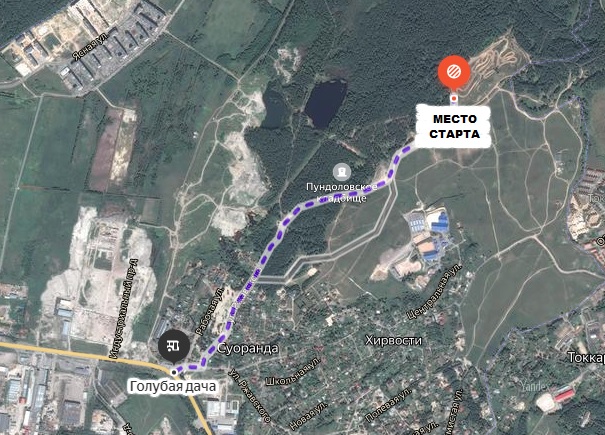 Личный автомобиль:
GPS координаты  -  59.955962, 30.628246